Dodatek č.12 kupní smlouvy - KS :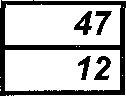 Cenová doložka číslo :Předběžná kalkulace na rok 2024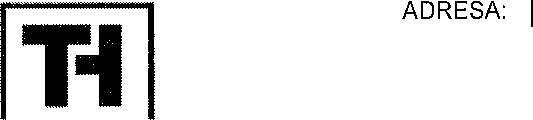 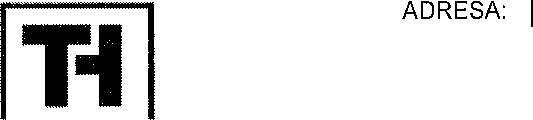 Stanovená cena tepelné energie 4,15 Kč/kWh (z důvodu možných zmén cen zemniho plynu a z důvodu možných zmèn množství dodávek tepla v GJ) cena předběžná.V případè zmény cen paliva v průbèhu roku bude předběžná cena úmèrně tomu změněna a promítnuta do fakturace dodávky tepla za příslušný rok.Předbêžná cena je stanovena za pfedpokladu celkové dod ávky 278 000  kWh za rok 2024.V případë že po skončenì roku bude skutečné množstvl dodăvek tepla odchylné,bude jednotkovå cena tepla úmèrnê tomu zménêna.Vyrovnănl předběžné ceny na cenu reálnou(definitivnl),vypočtenou podle vÿše uvedenÿch zásad,bude provedeno do 28.2. následuj ícího roku.V případë vyhlášení stavu nouze v ČR mohou byt ceny upraveny.Mêsiční záloha Kč:	110 000 Kč.Zălohy Ize upravit dle předbêžné kalkulace pro daný kalendářní rok. V případě požadavku zmêny zâloh kontaktujte dodavatele.Holešov dne 23. 11. 2023POLOZKAPOLOZKAKalkulace příslušné cenyKalkulace přísluśné ceny1.Promênné náklady (Kč)1.Promênné náklady (Kč)37 118 0001.1 Palivo1.1 Palivo35 048 0001.2 Nákup tepelné energie1.2 Nákup tepelné energie01.3 elektrická energie1.3 elektrická energie2 000 0001.4 Technologická voda1.4 Technologická voda01.5 Ostatní proměnné náklady1.5 Ostatní proměnné náklady70 0002.StáIé náklady (Kč)11 841 5402.1 Mzdy a zákonné pojištění2.1 Mzdy a zákonné pojištění1 348 6002.2 Opravy a údržba2.2 Opravy a údržba2 000 0002.3 Odpisy2.3 Odpisy2 020 0002.4 Nájem2.4 Nájem1 000 0002.5 Finanční leasing2.5 Finanční leasing02.6 Zákonné rezervy2.6 Zákonné rezervy02.7 Výrobní režie2.7 Výrobní režie1 747 8802.8 Správní režie2.8 Správní režie3 368 0602.9  Úroky2.9  Úroky02.10 Ostatní stálé náklady2.10 Ostatní stálé náklady357 0003. Zisk (Kč)3. Zisk (Kč)2 400 000Stálé náklady a zisk celkemStálé náklady a zisk celkem14 241 540Celkem náklady a ziskCelkem náklady a zisk51 359 540Množstvf tepelné energie (kWh)Množstvf tepelné energie (kWh)13 850 844,41Cena bez DPH (Kč/kWh)Cena bez DPH (Kč/kWh)3,71Cena včetnê DPH (Kč/kWh)Cena včetnê DPH (Kč/kWh)4,15Množství tepelné energie (GJ)Množství tepelné energie (GJ)49863Cena bez DPH (Kč/GJ)Cena bez DPH (Kč/GJ)1 030,01Cena včetně DPH (Kč/GJ)Cena včetně DPH (Kč/GJ)1 153,61